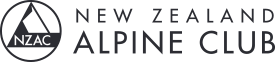 Australian Section IncSept 5th 2016 General Meeting MinutesDate 5th September 2016Date 5th September 2016Time :   7pmLocation : SkypeLocation : SkypeLocation : SkypeMeeting called byBi-month General meetingBi-month General meetingBi-month General meetingBi-month General meetingNote takerAdrian ManikasAdrian ManikasAdrian ManikasAdrian ManikasPresentMike Mark Josh Adrian SuzeMike Mark Josh Adrian SuzeMike Mark Josh Adrian SuzeMike Mark Josh Adrian SuzeApologiesProxiesChris PierreMike for PierreChris PierreMike for PierreChris PierreMike for PierreChris PierreMike for Pierre3Business from previous meetingBusiness from previous meetingBusiness from previous meetingBusiness from previous meetingBusiness from previous meetingBusiness from previous meeting3Discussion:  (3a/b) – Protocol document outlining equipment hire process and hire cost6c) Remaining members provide a position description to the Chair (Mike)6e) Look into the probability of an Australian Section training coordinator  Pierre overseeing that role, carried forward below.6h) An ACC draft be made available for the next newsletterDONE7a) Introducing both volunteer and professional based trainers into Australian SectionFull support for continuation of further researchMark calls for review of budget and income of the section.Discussion:  (3a/b) – Protocol document outlining equipment hire process and hire cost6c) Remaining members provide a position description to the Chair (Mike)6e) Look into the probability of an Australian Section training coordinator  Pierre overseeing that role, carried forward below.6h) An ACC draft be made available for the next newsletterDONE7a) Introducing both volunteer and professional based trainers into Australian SectionFull support for continuation of further researchMark calls for review of budget and income of the section.Discussion:  (3a/b) – Protocol document outlining equipment hire process and hire cost6c) Remaining members provide a position description to the Chair (Mike)6e) Look into the probability of an Australian Section training coordinator  Pierre overseeing that role, carried forward below.6h) An ACC draft be made available for the next newsletterDONE7a) Introducing both volunteer and professional based trainers into Australian SectionFull support for continuation of further researchMark calls for review of budget and income of the section.Discussion:  (3a/b) – Protocol document outlining equipment hire process and hire cost6c) Remaining members provide a position description to the Chair (Mike)6e) Look into the probability of an Australian Section training coordinator  Pierre overseeing that role, carried forward below.6h) An ACC draft be made available for the next newsletterDONE7a) Introducing both volunteer and professional based trainers into Australian SectionFull support for continuation of further researchMark calls for review of budget and income of the section.Action itemsAction itemsPerson responsibleDeadlineDeadlineDeadlinea) Confirm protocol doc over emailb) Carry forward and have finalised at the next meetinge) Prepare proposal scope document for instruction processGet information on funding formula from HOa) Confirm protocol doc over emailb) Carry forward and have finalised at the next meetinge) Prepare proposal scope document for instruction processGet information on funding formula from HOAllAllMarkJosh4                  4.  Chair Report                   4.  Chair Report                   4.  Chair Report                   4.  Chair Report                   4.  Chair Report                   4.  Chair Report                     Chair Report Mike Pryjma                    Chair Report Mike Pryjma                    Chair Report Mike PryjmaReport :CHAIR REPORT - 5 Sept 2016 MeetingA.Committee membership issues:1. Brent McNiel resigned as Secretary on 31 July 20162. Adrian Manikas appointed as Secretary on 16 August 20163. Mitch McKean resigned as General Committee member on 22 August 2016 and this position remains vacant.4. Dept of Consumer Affairs (Vic) have been contacted with respect to updating new Committee membershipB.Recent Activities:1. Intro to Mountaineering course run by Snowy Mountains Climbing School during 5-8 August 2016. Feedback from participants was very favourable. Need to review the format of course for next year - make it more an intermediate course by recognising more assumed knowledge, including extra learning outcomes & making the course a 5 or 6 day course.2. Melbourne based committee members organised a meetup evening in Melbourne on 7 Sept 2016 for visiting NZAC President, Penny Brothers and including Mark Inglis as part of the program. Thanks to all who made this possible.3. Inaugural Blue Monkey Ice Festival was held on 27-30 August 2016 - despite a small number of participants it was a resounding success. Well done everyone involved.4. Newsletter – compliments of great work from Chairman and members.C. Organisational Issues:1. Staffing issues at NZAC Head Office have been identified as a significant issue with respect to current workloads. The current Governance model for NZAC has also been identified as inappropraite. Moves are afoot to undertake an organisational review of management structures, staffing & governance.2.  Issues with Australia Section organisational structure and the current Rules governing operations have also been identified as inappropriate & not meeting current member requirements. A review of these has been proposed.D. Other Issues:1. The Trip Application Form were reviewed & some issues were identified - draft form prepared, but still awaits formal approval prior to adoption.2. Conditions governing hire of NZAC purchased equipment have been prepared -  still awaiting approval.Report :CHAIR REPORT - 5 Sept 2016 MeetingA.Committee membership issues:1. Brent McNiel resigned as Secretary on 31 July 20162. Adrian Manikas appointed as Secretary on 16 August 20163. Mitch McKean resigned as General Committee member on 22 August 2016 and this position remains vacant.4. Dept of Consumer Affairs (Vic) have been contacted with respect to updating new Committee membershipB.Recent Activities:1. Intro to Mountaineering course run by Snowy Mountains Climbing School during 5-8 August 2016. Feedback from participants was very favourable. Need to review the format of course for next year - make it more an intermediate course by recognising more assumed knowledge, including extra learning outcomes & making the course a 5 or 6 day course.2. Melbourne based committee members organised a meetup evening in Melbourne on 7 Sept 2016 for visiting NZAC President, Penny Brothers and including Mark Inglis as part of the program. Thanks to all who made this possible.3. Inaugural Blue Monkey Ice Festival was held on 27-30 August 2016 - despite a small number of participants it was a resounding success. Well done everyone involved.4. Newsletter – compliments of great work from Chairman and members.C. Organisational Issues:1. Staffing issues at NZAC Head Office have been identified as a significant issue with respect to current workloads. The current Governance model for NZAC has also been identified as inappropraite. Moves are afoot to undertake an organisational review of management structures, staffing & governance.2.  Issues with Australia Section organisational structure and the current Rules governing operations have also been identified as inappropriate & not meeting current member requirements. A review of these has been proposed.D. Other Issues:1. The Trip Application Form were reviewed & some issues were identified - draft form prepared, but still awaits formal approval prior to adoption.2. Conditions governing hire of NZAC purchased equipment have been prepared -  still awaiting approval.Report :CHAIR REPORT - 5 Sept 2016 MeetingA.Committee membership issues:1. Brent McNiel resigned as Secretary on 31 July 20162. Adrian Manikas appointed as Secretary on 16 August 20163. Mitch McKean resigned as General Committee member on 22 August 2016 and this position remains vacant.4. Dept of Consumer Affairs (Vic) have been contacted with respect to updating new Committee membershipB.Recent Activities:1. Intro to Mountaineering course run by Snowy Mountains Climbing School during 5-8 August 2016. Feedback from participants was very favourable. Need to review the format of course for next year - make it more an intermediate course by recognising more assumed knowledge, including extra learning outcomes & making the course a 5 or 6 day course.2. Melbourne based committee members organised a meetup evening in Melbourne on 7 Sept 2016 for visiting NZAC President, Penny Brothers and including Mark Inglis as part of the program. Thanks to all who made this possible.3. Inaugural Blue Monkey Ice Festival was held on 27-30 August 2016 - despite a small number of participants it was a resounding success. Well done everyone involved.4. Newsletter – compliments of great work from Chairman and members.C. Organisational Issues:1. Staffing issues at NZAC Head Office have been identified as a significant issue with respect to current workloads. The current Governance model for NZAC has also been identified as inappropraite. Moves are afoot to undertake an organisational review of management structures, staffing & governance.2.  Issues with Australia Section organisational structure and the current Rules governing operations have also been identified as inappropriate & not meeting current member requirements. A review of these has been proposed.D. Other Issues:1. The Trip Application Form were reviewed & some issues were identified - draft form prepared, but still awaits formal approval prior to adoption.2. Conditions governing hire of NZAC purchased equipment have been prepared -  still awaiting approval.Report :CHAIR REPORT - 5 Sept 2016 MeetingA.Committee membership issues:1. Brent McNiel resigned as Secretary on 31 July 20162. Adrian Manikas appointed as Secretary on 16 August 20163. Mitch McKean resigned as General Committee member on 22 August 2016 and this position remains vacant.4. Dept of Consumer Affairs (Vic) have been contacted with respect to updating new Committee membershipB.Recent Activities:1. Intro to Mountaineering course run by Snowy Mountains Climbing School during 5-8 August 2016. Feedback from participants was very favourable. Need to review the format of course for next year - make it more an intermediate course by recognising more assumed knowledge, including extra learning outcomes & making the course a 5 or 6 day course.2. Melbourne based committee members organised a meetup evening in Melbourne on 7 Sept 2016 for visiting NZAC President, Penny Brothers and including Mark Inglis as part of the program. Thanks to all who made this possible.3. Inaugural Blue Monkey Ice Festival was held on 27-30 August 2016 - despite a small number of participants it was a resounding success. Well done everyone involved.4. Newsletter – compliments of great work from Chairman and members.C. Organisational Issues:1. Staffing issues at NZAC Head Office have been identified as a significant issue with respect to current workloads. The current Governance model for NZAC has also been identified as inappropraite. Moves are afoot to undertake an organisational review of management structures, staffing & governance.2.  Issues with Australia Section organisational structure and the current Rules governing operations have also been identified as inappropriate & not meeting current member requirements. A review of these has been proposed.D. Other Issues:1. The Trip Application Form were reviewed & some issues were identified - draft form prepared, but still awaits formal approval prior to adoption.2. Conditions governing hire of NZAC purchased equipment have been prepared -  still awaiting approval.Action itemsAction itemsPerson responsibleDeadlineDeadlineDeadline5                 5.  Treasurers report                 5.  Treasurers report                 5.  Treasurers report                 5.  Treasurers report                 5.  Treasurers report                 5.  Treasurers report5             Treasurers report Josh Holloway             Treasurers report Josh Holloway             Treasurers report Josh HollowayTreasurers Report:Current Bank Balance:  $7,270.51RevenueHead Office Subs $1,612.83Expenses last 2 months:Brent AGM travel $18.45*Discussion – Re-discussed to reimburse each delegate up to $150 to attend AGM. Delegate being a current serving committee member returning for a following term. – Unified agreement.Alliance Hotel (Brisbane speaker- Tim McCartney Snape) $120Up coming costs- payment of equipment NZD1,370Treasurers Report:Current Bank Balance:  $7,270.51RevenueHead Office Subs $1,612.83Expenses last 2 months:Brent AGM travel $18.45*Discussion – Re-discussed to reimburse each delegate up to $150 to attend AGM. Delegate being a current serving committee member returning for a following term. – Unified agreement.Alliance Hotel (Brisbane speaker- Tim McCartney Snape) $120Up coming costs- payment of equipment NZD1,370Treasurers Report:Current Bank Balance:  $7,270.51RevenueHead Office Subs $1,612.83Expenses last 2 months:Brent AGM travel $18.45*Discussion – Re-discussed to reimburse each delegate up to $150 to attend AGM. Delegate being a current serving committee member returning for a following term. – Unified agreement.Alliance Hotel (Brisbane speaker- Tim McCartney Snape) $120Up coming costs- payment of equipment NZD1,370Treasurers Report:Current Bank Balance:  $7,270.51RevenueHead Office Subs $1,612.83Expenses last 2 months:Brent AGM travel $18.45*Discussion – Re-discussed to reimburse each delegate up to $150 to attend AGM. Delegate being a current serving committee member returning for a following term. – Unified agreement.Alliance Hotel (Brisbane speaker- Tim McCartney Snape) $120Up coming costs- payment of equipment NZD1,370Action itemsAction itemsPerson responsibleDeadlineDeadlineDeadlineChase up 2 subsidy applicants from winter NZAC coursesJosh’s details to be assigned to the future training subsidy program in the newsletterChase up 2 subsidy applicants from winter NZAC coursesJosh’s details to be assigned to the future training subsidy program in the newsletterJoshSuz6                6.  New Agenda Items                6.  New Agenda Items                6.  New Agenda Items                6.  New Agenda Items                6.  New Agenda Items                6.  New Agenda Items6                     New agenda items                                     New agenda items                                     New agenda items                Discussion: Facebook Committee GroupMike put forward his thoughts on lack of feedback from some Facebook posts. Confirming the FB group is the best means of ongoing discussion.Mark will post a link to samepage.io to see a potential alternative to the FB page. Will discuss and review.Privacy PolicyMike has drafted a new broad privacy policy. Post-Activity evaluationTotal agreement of starting to gain post activity evaluation on ALL NZAC-AU tripsCommittee positionsMike proposes to keep currently vacant positions vacant until the review of the organisational structure.AgreedAustralian mountaineers meet-up pageMark Proposes NZACAU meet up page, min trail $10-15 per month for 6 month. For the purpose of sourcing non-members to get involved in social events and alike. AgreedProcedures for Event posting/registrationMark asking that any events within the section, be sent through him as the events co-ordinator. Discussion led to staying with current setup with the addition of Mark being informed of any events in advance to keep tabs.Competition for Newsletter name$50 voucher prizePrize for best article contribution to newsletterSeeking prizes/vouchers from mountain designs for sponsorship of competitionOrganizational structure reviewMike asks for 2 things;1. Endorsement for overall proposal for general structural reviewAgreed2. Endorsement of forming a small working group to research and put together a report on the best course of action for review by the remainder of the committee.Pierre endorsed as convener of above working group.Mark appointed as second working members.Mike to ask Chris, otherwise Adrian will step in.Discussion: Facebook Committee GroupMike put forward his thoughts on lack of feedback from some Facebook posts. Confirming the FB group is the best means of ongoing discussion.Mark will post a link to samepage.io to see a potential alternative to the FB page. Will discuss and review.Privacy PolicyMike has drafted a new broad privacy policy. Post-Activity evaluationTotal agreement of starting to gain post activity evaluation on ALL NZAC-AU tripsCommittee positionsMike proposes to keep currently vacant positions vacant until the review of the organisational structure.AgreedAustralian mountaineers meet-up pageMark Proposes NZACAU meet up page, min trail $10-15 per month for 6 month. For the purpose of sourcing non-members to get involved in social events and alike. AgreedProcedures for Event posting/registrationMark asking that any events within the section, be sent through him as the events co-ordinator. Discussion led to staying with current setup with the addition of Mark being informed of any events in advance to keep tabs.Competition for Newsletter name$50 voucher prizePrize for best article contribution to newsletterSeeking prizes/vouchers from mountain designs for sponsorship of competitionOrganizational structure reviewMike asks for 2 things;1. Endorsement for overall proposal for general structural reviewAgreed2. Endorsement of forming a small working group to research and put together a report on the best course of action for review by the remainder of the committee.Pierre endorsed as convener of above working group.Mark appointed as second working members.Mike to ask Chris, otherwise Adrian will step in.Discussion: Facebook Committee GroupMike put forward his thoughts on lack of feedback from some Facebook posts. Confirming the FB group is the best means of ongoing discussion.Mark will post a link to samepage.io to see a potential alternative to the FB page. Will discuss and review.Privacy PolicyMike has drafted a new broad privacy policy. Post-Activity evaluationTotal agreement of starting to gain post activity evaluation on ALL NZAC-AU tripsCommittee positionsMike proposes to keep currently vacant positions vacant until the review of the organisational structure.AgreedAustralian mountaineers meet-up pageMark Proposes NZACAU meet up page, min trail $10-15 per month for 6 month. For the purpose of sourcing non-members to get involved in social events and alike. AgreedProcedures for Event posting/registrationMark asking that any events within the section, be sent through him as the events co-ordinator. Discussion led to staying with current setup with the addition of Mark being informed of any events in advance to keep tabs.Competition for Newsletter name$50 voucher prizePrize for best article contribution to newsletterSeeking prizes/vouchers from mountain designs for sponsorship of competitionOrganizational structure reviewMike asks for 2 things;1. Endorsement for overall proposal for general structural reviewAgreed2. Endorsement of forming a small working group to research and put together a report on the best course of action for review by the remainder of the committee.Pierre endorsed as convener of above working group.Mark appointed as second working members.Mike to ask Chris, otherwise Adrian will step in.Discussion: Facebook Committee GroupMike put forward his thoughts on lack of feedback from some Facebook posts. Confirming the FB group is the best means of ongoing discussion.Mark will post a link to samepage.io to see a potential alternative to the FB page. Will discuss and review.Privacy PolicyMike has drafted a new broad privacy policy. Post-Activity evaluationTotal agreement of starting to gain post activity evaluation on ALL NZAC-AU tripsCommittee positionsMike proposes to keep currently vacant positions vacant until the review of the organisational structure.AgreedAustralian mountaineers meet-up pageMark Proposes NZACAU meet up page, min trail $10-15 per month for 6 month. For the purpose of sourcing non-members to get involved in social events and alike. AgreedProcedures for Event posting/registrationMark asking that any events within the section, be sent through him as the events co-ordinator. Discussion led to staying with current setup with the addition of Mark being informed of any events in advance to keep tabs.Competition for Newsletter name$50 voucher prizePrize for best article contribution to newsletterSeeking prizes/vouchers from mountain designs for sponsorship of competitionOrganizational structure reviewMike asks for 2 things;1. Endorsement for overall proposal for general structural reviewAgreed2. Endorsement of forming a small working group to research and put together a report on the best course of action for review by the remainder of the committee.Pierre endorsed as convener of above working group.Mark appointed as second working members.Mike to ask Chris, otherwise Adrian will step in.Action itemsAction itemsPerson responsibleDeadlineDeadlineDeadlinePassed by majority that NZACAU should have its own privacy policy. Mike to redraft and recirculate Mark to put Post evaluation form onto Google doc.Meet up page to be managed by events coordinator. 6 month trailInvestigate possibility of NZAC PayPal setup.Proposal draft for article prize/sponsorship with mountain designs.Consult Chris on willingness to be involved with small working groupPassed by majority that NZACAU should have its own privacy policy. Mike to redraft and recirculate Mark to put Post evaluation form onto Google doc.Meet up page to be managed by events coordinator. 6 month trailInvestigate possibility of NZAC PayPal setup.Proposal draft for article prize/sponsorship with mountain designs.Consult Chris on willingness to be involved with small working groupMikeMarkMarkJoshAdrianMike7     7. General Business     7. General Business     7. General Business7            General business            General business            General businessDiscussion:Mark – SurveySuggestions to be put in, Mark to recirculate. Penny Brothers talk.Discussion:Mark – SurveySuggestions to be put in, Mark to recirculate. Penny Brothers talk.Discussion:Mark – SurveySuggestions to be put in, Mark to recirculate. Penny Brothers talk.Discussion:Mark – SurveySuggestions to be put in, Mark to recirculate. Penny Brothers talk.Action items Action items Person responsibleDeadlineDeadlineDeadlinea) Proposed changes to survey be implemented and recirculated to committee membersa) Proposed changes to survey be implemented and recirculated to committee membersMarkMeeting closed10:00pmNext Meeting Bi-Monthly general meetingDate24th Oct 2016Time7PMLocationSkype